Администрация муниципального образования «Город Астрахань»РАСПОРЯЖЕНИЕ31 мая 2017 года № 581-р«О создании согласительной комиссии по согласованию местоположения границ земельных участков при выполнении комплексных кадастровых работ на территории муниципального образования «Город Астрахань» в кадастровом квартале 30:12:022059 на территории садоводческого товарищества «Росинка» в Ленинском районе»В соответствии со ст. 42.10 Федерального закона «О кадастровой деятельности», Федеральным законом «Об общих принципах организации местного самоуправления в Российской Федерации», Постановлением агентства по управлению государственным имуществом Астраханской области от 09.07.2015 №5 «Об утверждении типового регламента работы согласительной комиссии по согласованию местоположения границ земельных участков при выполнении комплексных кадастровых работ на территории Астраханской области»,Создать согласительную комиссию по согласованию местоположения границ земельных участков при выполнении комплексных кадастровых работ на территории муниципального образования «Город Астрахань» в кадастровом квартале 30:12:022059 на территории садоводческого товарищества «Росинка» в Ленинском районе (далее - комиссия).Утвердить состав комиссии согласно приложению 1.Утвердить Регламент работы комиссии согласно приложению 2.Управлению информационной политики администрации муниципального образования «Город Астрахань» разместить настоящее распоряжение администрации муниципального образования «Город Астрахань» на официальном сайте администрации муниципального образования «Город Астрахань».Контроль за исполнением настоящего распоряжения администрации муниципального образования «Город Астрахань» возложить на заместителя главы администрации В.Ю. Корженко.Глава администрации О.А. Полумордвинов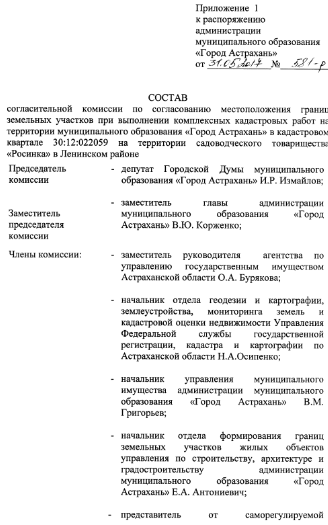 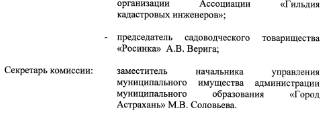 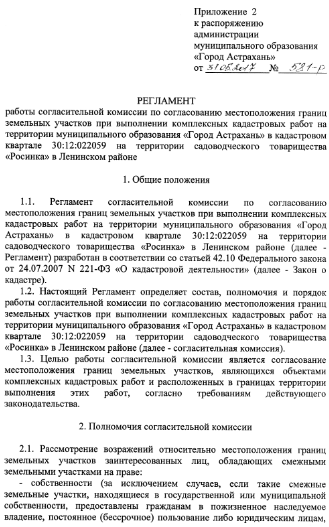 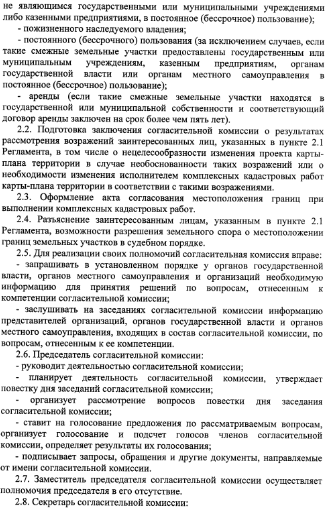 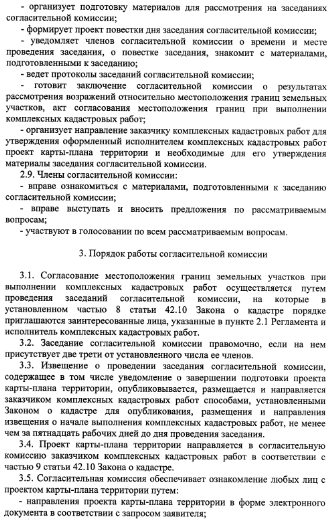 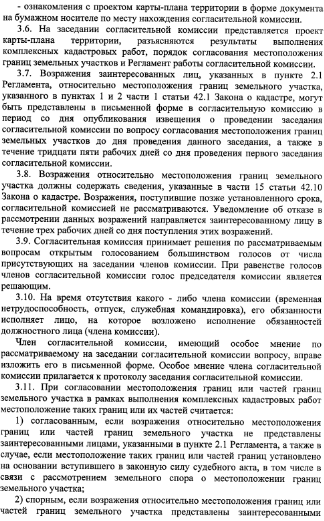 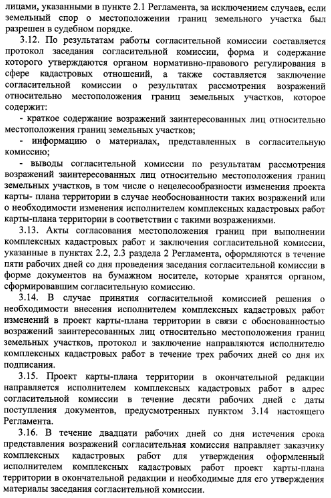 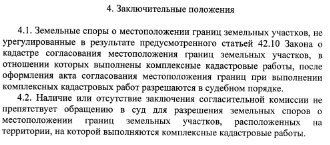 